Муниципальное дошкольное образовательное учреждение «Детский сад Чайка»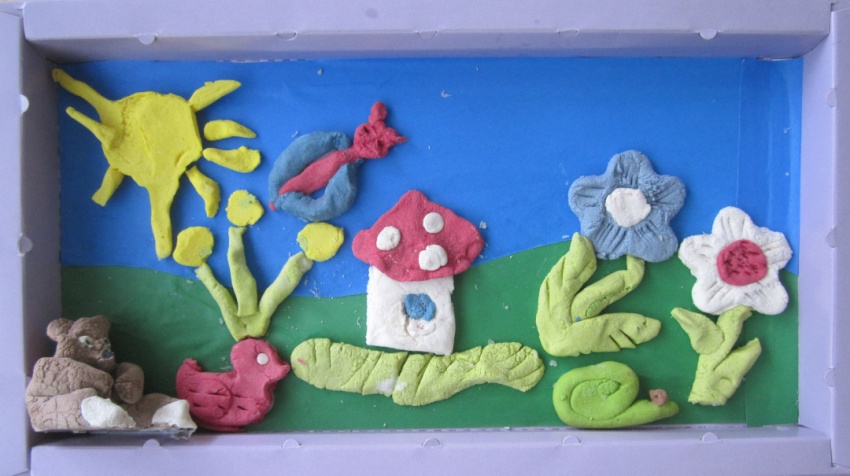 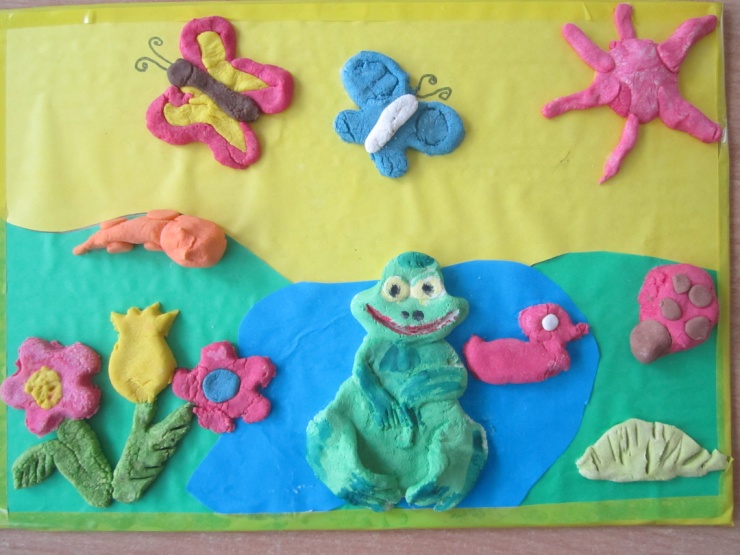     Сборник сказок                           «Лепим, сочиняем, рассказываем и играем в сказки» (сотворчество педагога, ребенка (5-6лет) и родителей: панно из соленого теста).                                                                                                          Часть I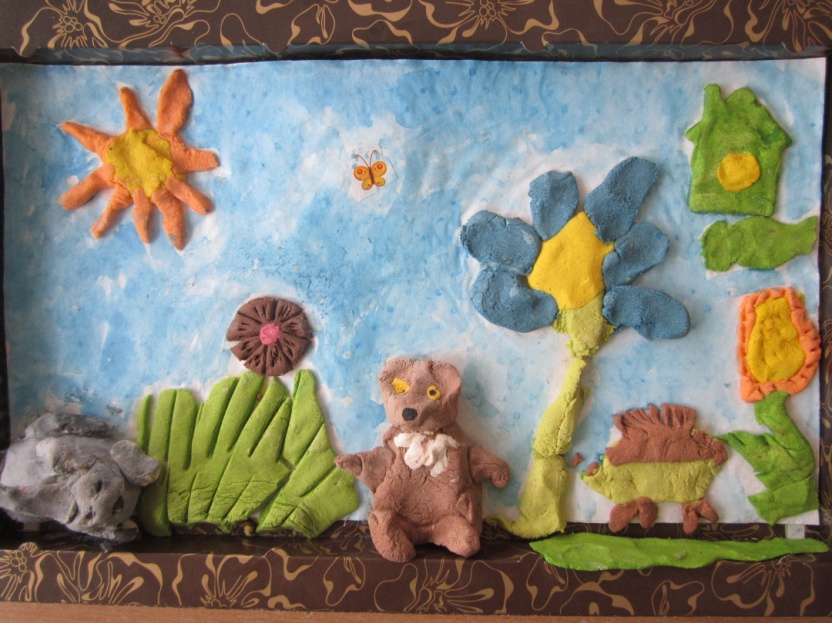 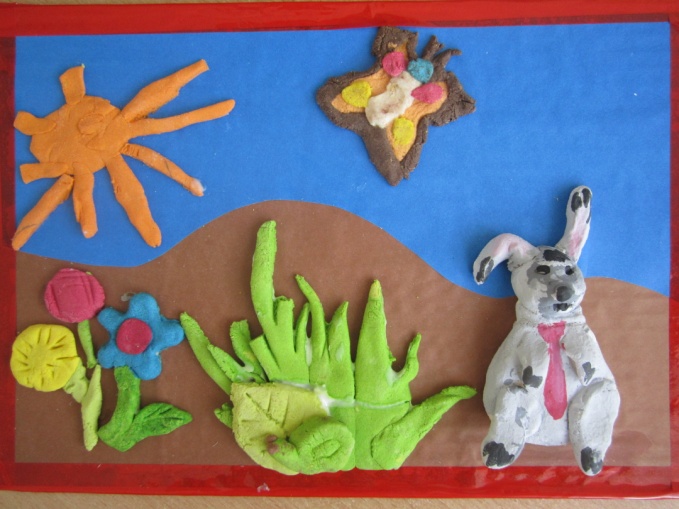 Воспитатель                                                                                                                           Высшей категории                                                                                                                                                                                                                                                                                           Боголюбова Марина Владимировна                                          Май 2018ЗАЙЧИК И ЕЖИК. 	Жили – были в одном лесу Зайчик и Ежик. Бежал  как – то Зайчик по лесу, не заметил Ежика, наткнулся на него и укололся. Обиделся на Ежика и даже дружить с ним перестал. Идет однажды Зайчик по лесу, да на бабочек любуется, но как – то скучно ему без своего друга Ежика. И тут, откуда не возьмись,  на встречу ему Ежик идет и тоже на бабочек любуется, да еще на своей спине грибок несет. - Зайчик, ты прости меня, я тебе боль причинил, но я не хотел, давай опять дружить? возьми у меня грибок, угощайся! -  Спасибо тебе Ежик – это ты меня прости, что я обидчивый!».       И тут Зайчик и Ежик помирились.	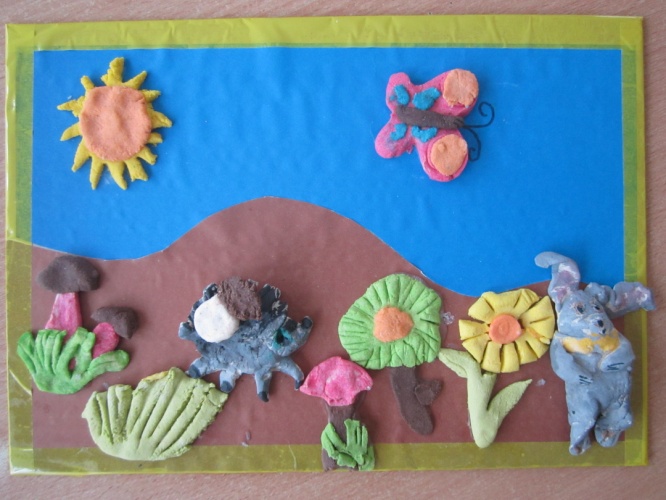 Биркле    Илья.ПРЯТКИЖил был Зайчик  Пушистик.  Пошел он гулять по лесу. Вышел на лесную полянку и вдруг видит, летает бабочка.                                                                                                                       - Давай  со мной дружить? – спросил Пушистик.                                                                         - Давай – ответила бабочка.                                                                                                                      И тут увидели они в траве Улитку.                                                                                                     - Улитка, давай с нами дружить? – предложили зайчик и бабочка.                                                        - Давайте, ответила Улитка.                                                                                                         Стали они играть в прятки. Зайчик  был водой.                                                                       - Раз, два, три, четыре, пять…я иду искать. Кто не спрятался, я не виноват.                        Сначала Зайчик нашел бабочку, а потом спрятавшуюся в траве Улитку. Так они играли,  пока не наступил вечер. С тех пор каждый день собирались друзья на  лесной полянке, чтобы вместе поиграть в прятки.Шилов АртемСКАЗ О ТОМ, КАК ЛЯГУШКА ПОМОГЛА МИШКЕ НАЙТИ СЕБЕ ДРУЗЕЙ. Жил был Мишка медведь. У него не было друзей. Однажды в лесу он встретил Лягушку с зонтиком и спросил: « Здравствуй Лягушка, где ты взяла такой красивый солнечный  зонтик?».                                                                                                                                              Лягушка ответила: «Здравствуй Мишка на волшебной поляне!                                                                      Мишка : - А где это такая полянка, я тоже хочу такой зонтик!                                                                            Лягушка:  - На эту волшебную поляну не просто попасть. Нужно отгадать три загадки. Если отгадаешь, то у тебя появится много друзей и ты сможешь жить на этой полянке.                        Мишка : - Попробую отгадать.                                                                                                                                 Лягушка:- Загадка первая. Зимой белый, а летом серый. Кто это?                                                                                                                                                                           Мишка : - Ой! Я не знаю.                                                                                                                   В это время мимо проползал Червячок. Мишка попросил его  помочь отгадать загадку.                                                                                                                                                                        Червячок охотно согласился: - это Зайка – Попрыгайка!                                                                                                                                      Лягушка: - Правильно, молодцы! Слушайте вторую загадку: на крыше лежит, рыжий пушистый, полосатый. Кто это?                                                                                                                                                         Мишка : - Я не знаю.                                                                                                                            На траве сидела божья коровка и она помогла Мишке и Червячку ответом. Это кот!                                                                                                                                                                      Лягушка: - Правильно, молодцы! Слушайте третью  загадку: кто летит , поет и сладкий мед собирает?                                                                                                                                                                                              Мишка : - Я не знаю.                                                                                                                                                       Червячок : - Я не знаю                                                                                                                                                       Божья коровка: - Я не знаю.                                                                                                                                                        – А Я знаю – сказала Бабочка – это Пчела!                                                                                                   Лягушка: - Правильно, молодцы! Вы отгадали все мои загадки .  Теперь, ты Мишка, со своими друзьями,  можешь идти по волшебной тропинки  на волшебную полянку.                                           Мишка: Спасибо тебе Лягушка, ты помогла мне найти друзей! Будь и ты моим другом!                                                                                                                                        Так  Лягушка помогла Мишке найти себе друзей! Друзья долго и счастливо жили на волшебной полянке.                                                                          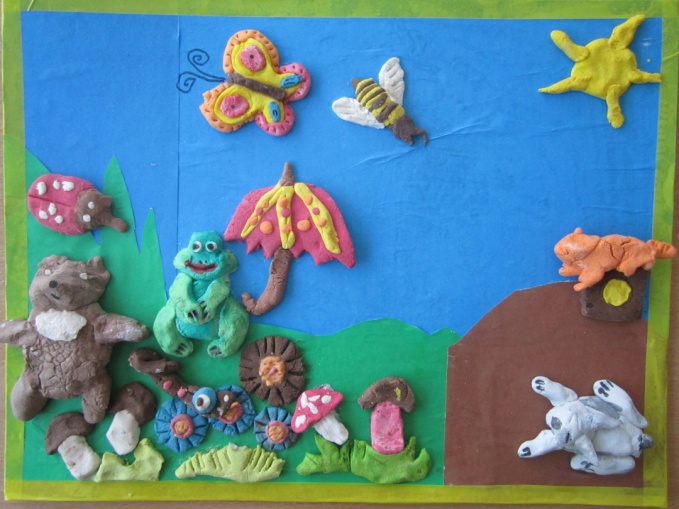 Тишина КатяДРУЖНАЯ КОМПАНИЯ.Однажды прекрасным летним днем , когда светило яркое солнце и была очень жаркая погода,  бежал Заяц по лесной тропинке и увидел ярко зеленый  зонтик.  Поднял его  Заяц и дальше побежал на полянку, где его ждали друзья: Лисичка-сестричка,  Лягушка - квакушка и дружок Червячок. Увидел Заяц Червячка, который прятался от жары в камышах; Лягушка спасалась от жары в прохладной воде в болоте .                                                                                                                               Встал Заяц на пенек и стал хвастаться перед друзьями своей находкой: « Вот какой замечательный у меня зонтик! Как хорошо от него прятаться от жаркого солнца!»  И вдруг видит, как Лисичка упала. Что случилось? Испугались  звери и подбежали к  Лисичке. Червячок притащил большой лист лопуха, чтоб прикрыть ее от солнца;  Лягушка побрызгала на Лису водой, а Заяц накрыл всех друзей своим замечательным большим зонтиком! Лисичка очнулась и рассказала, что она долго сидела под палящим солнцем ,ей напекло голову и она упала в обморок.  Спасибо, вам друзья за помощь!- сказала Лиса. Через некоторое время  ей стало лучше.  Друзья    поставили зонтик посередине поляны и стали дружно играть .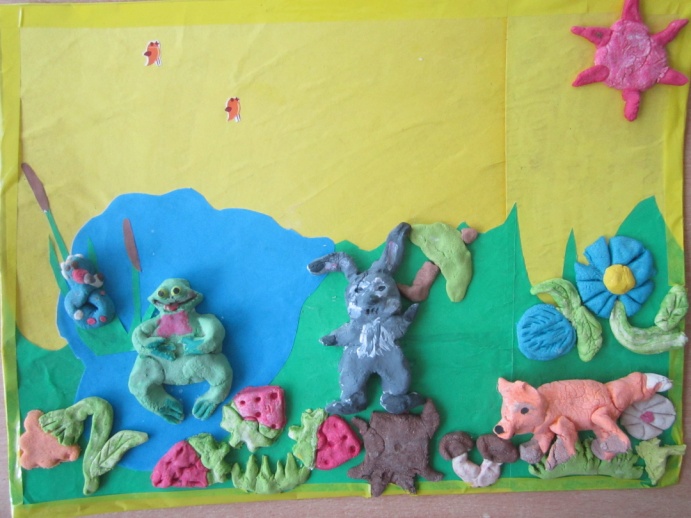 Баринова КаринаСКАЗКА ПРО КОТЕНКА, УТЕНКА, ЛИСУ И БАБОЧКУ.Вариант 1:   Жили были Утенок и Котенок. Они играла вместе и очень сильно дружили. Они играли в прятки и однажды пришла Лиса, а Бабочка увидела, что идет Лиса.  И сказала : «Котенок спасай Утенка!».                       Лиса пыталась схватить Утенка, а котенок не дал. И Котенок  бросился на Лису.  Так Котенок спас Утенка. 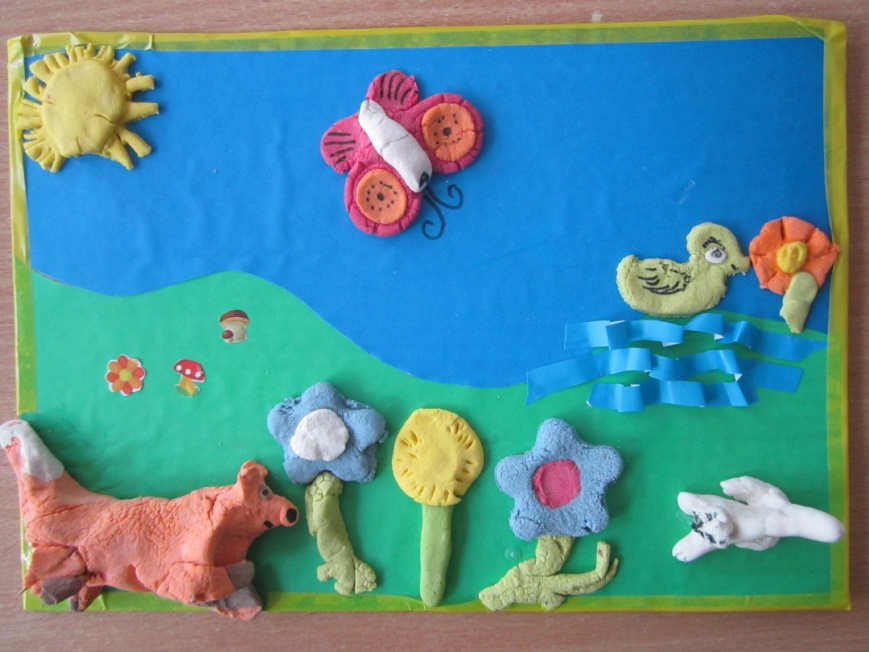 Вариант 2:  Жили были Утенок ,Котенок, Лиса  и Бабочка. И однажды случилось невероятное! Начался ураган, пошел дождь и началась гроза. Друзья не знали куда спрятаться. котенок придумал построить домик из веток. Они спрятались в домик. Ураган стих. Выглянуло солнышко. Утенок ,Котенок, Лиса  и Бабочка вылезли из домика, притащили четыре пенька и начали играть в прятки.Майорова ВасилисаОДНАЖДЫ В ЛЕСУ.                      Однажды жил зайчик. И пошел он по полянке. Встретил мишку:                                    - «Куда ты идешь?»                                                                                                                                           - К ежику, - ответил зайчик. И зайчик пошел с мишкой к ежику. Ежик стоял у большого цветка – тюльпана.   И пришли они к синему цветку. Светило солнышко. Стоял домик.  Солнышко светило в окно. Бабочка летала на небе, травка с цветком коричневым.                                                                                                                                 Ежик, заяц, мишка делали деревянные игрушки, играли. А потом пошли на улицу. Князев ГеоргийВОЛШЕБНЫЕ ГРИБЫ. В одном сказочном лесу жили серенький зайчик, косолапый мишка, лягушка  – зеленая квакушка. Но в этом лесу почему – то не росли грибы. А зверушкам так хотелось поесть грибочков. Стали звери просить у солнышка, чтобы оно расколдовало грибную поляну. Солнышко грело, грело и вырос большой боровик. Звери так обрадовались, что целый день веселились и пели песни. А на следующий день проснулись, и поляна была покрыта грибами. Зайчик и мишка так наелись грибов и лягушку накормили. И жили долго, дружно и счастливо!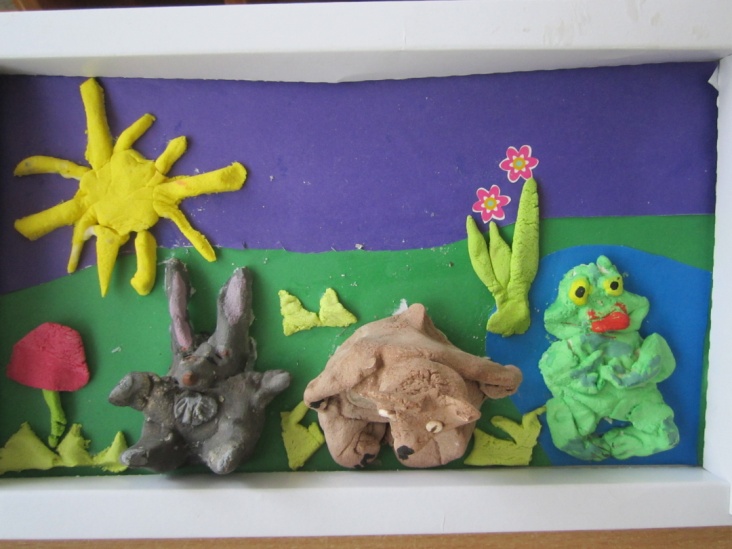                        Мальгин  КостяЛЕСНЫЕ ДРУЗЬЯ.Однажды летним днем встретились на лужайке друзья: Медведь и Заяц. Заяц по имени Косой  предложил поиграть в «Прятки».                                         Медвежонок сказал: «Как мы будем играть вдвоем? Пойдем искать друзей».  Идут  они по лесу и видят, сидят на опушке леса Улитка с Лягушкой, а над ними бабочка кружит.                                                                                               - Привет! Давайте с нами играть в «Прятки» –  сказали Медведь и Заяц.            Все согласились  и стали играть. Когда они устали, то решили все вместе прилечь на травку и полюбоваться на красивое, яркое солнышко.  И вдруг видят,  на лужайку прилетела маленькая божья коровка. Мишка увидел ее и воскликнул : « Друзья,  а давайте посчитаем сколько у нее черных точек».  Стали они считать и насчитали 3 точки.  Вдруг божья коровка села  Мишке на лапу.  Он  вспомнил  и рассказал стишок:   Божья коровка лети на небеса.                                                                                                  Там твои детки кушают конфетки. Всем по одной, а тебе ни одной.                                                                                                                                                    Только Мишка закончил читать стих, как она улетела.  Вот так, весело и дружно прошел день у лесных зверей. И вы, ребята, живите дружно!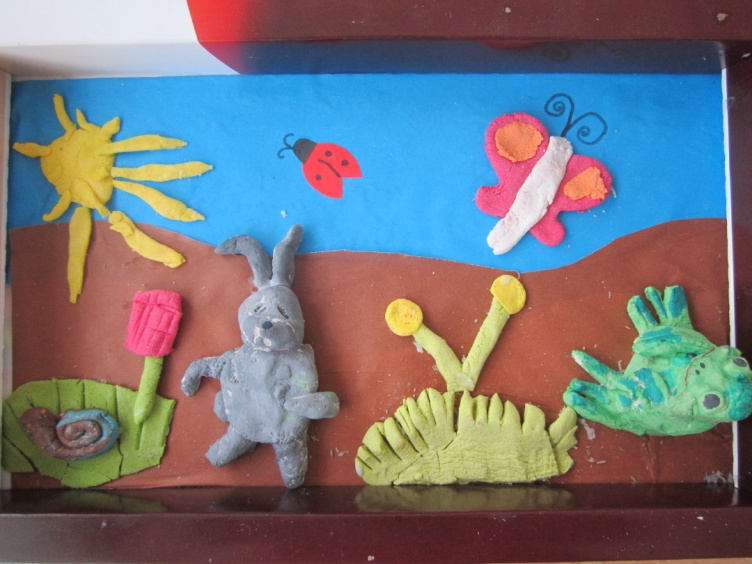 Ильин ВаняМЕЧТЫ ЛЯГУШКИ.Жила  - была лягушка и сидела она целыми днями на своем озере, на листочке кувшинки. Смотрела она на плавающую уточку, на птичек, на букашек и божью коровку, на рыжего кота, гуляющего по берегу и на летающих красивых бабочек. Бабочки нравились ей больше всего, и она мечтала так же летать и быть такой яркой и красивой. О своей мечте, стать бабочкой, она рассказывала своим друзьям, и услышал это рыжий кот. Рыжий кот, ей говорит: - если хочешь, чтобы исполнилась твоя мечта, нужно не сидеть на озере целыми днями, а нужно заниматься полезными делами, например, помогать маме. Лягушка послушала кота и попрыгала домой. Помыла дома посуду, прибрала игрушки, помыла полы. И каждый день стала спрашивать у мамы, что ей нужно помочь. Вечером она уставала и ложилась спать. А однажды утром проснулась, подошла к зеркалу и увидела там красивую бабочку. Сбылась ее мечта, она превратилась в бабочку и полетела на озеро, рассказать о случившемся чуде своим друзьям. Друзья удивились и порадовались за нее. А рыжий кот ей сказал, что хорошие дела могут творить чудеса. И еще нужно верить в свою мечту.Иванова Дарья.    СКАЗКА О ТОМ КАК МИШКА ПОТЕРЯЛСЯ….  На опушке леса жили медведь, бабочка, утенок и улитка: в небольшом уютном домике.    Медвежонок очень любил гулять по утрам по лесу и собирать малину. В одно прекрасное солнечное утро медвежонок пошел в лес собирать ягоды, а друзья остались дома. Бродил медведь по лесу и вдруг обнаружил огромный куст с малиной.  Обрадовался и насобирал целую корзину ягод. Собрался идти домой и вдруг понял, что он заблудился. Что делать не знает. А в это время друзья стали переживать,  почему так долго нет мишки. Собрались и пошли его искать. Долго они бродили по лесу, вдруг смотрят  под кустом сидит медвежонок и плачет. Увидел медвежонок своих друзей и сильно обрадовался, что они его нашли. Пришли домой, наварили малинового варенья и дружно сели пить чай. А медвежонок понял для себя, что это самые настоящие друзья, которые не бросили в трудную минуту.                                                                      Горшков Вадим  ЛИСА И ДРУЗЬЯ.Жила в лесу лиса. Нюхала цветы. Подошла к дереву и оторвала один листок.    С божьей коровкой и бабочкой стали играть в прятки. Бабочка и божья коровка спрятались за одуванчиком. Лиса искала- искала и нашла. Сначала бабочку, а потом божью коровку.     Попили все вместе чай и лиса вернулась в лес к себе. Легла спать, чтобы завтра опять играть со своими друзьями.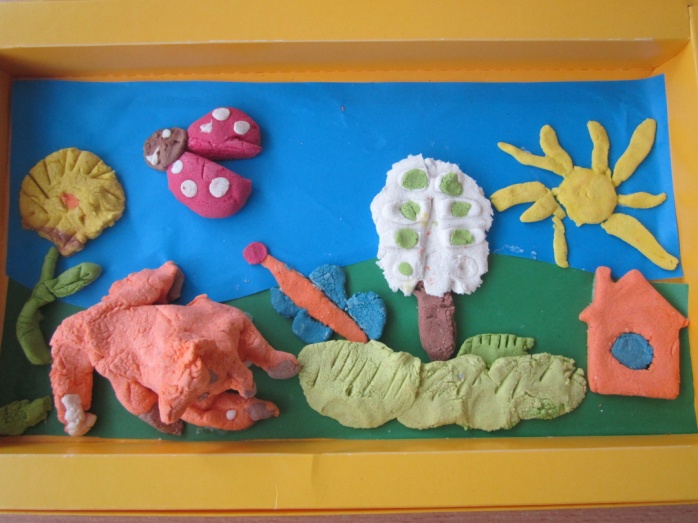 	Карабан Ярослав.   СКАЗКА ПО ТО, КАК МЕДВЕДЬ ДРУЗЕЙ ИСКАЛ.       Жил – был Медведь. И не было у него друзей. Пошел он  в лес, встретил там Лягушку и предложил ей дружить. Лягушка сказала: «Давай».                     - Пошли искать грибочки!  - предложила Лягушка.         - Пошли, - ответил ей Медведь.Они нашли грибочек, и Лягушка сказала: «Мы весь лес обыскали, а гриб нашли лишь один, кто его заберет?» А медведь ей сказал: «А давай его поделим: тебе половинку и мне половинку». И пошли они домой делить гриб. Вдруг кто – то постучался в дверь, а гриб остался лежать на столе. Лягушка спросила: «Кто там?»- Это мы: Улитка и Кошка.Лягушка впустила их. Они увидели гриб и сказали: «А давайте поделим его на всех!» Мишка сказал: «А как? Грибок такой маленький, а нас столько много». Тут в дверь снова постучали.- Кто там? – спросили звери.- Это я – Зайчик – Побегайчик.Звери впустили Зайчика. Зайка увидел грибочек и сказал: «Давайте поделим гриб».Лягушка сказала: «Как? Он такой маленький, а нас столько много».- А давайте его порежем на маленькие кусочки.- Давайте! – согласился Медведь.Звери поделили гриб на пять частей и съели его. Они вышли на улицу, между елок они увидели машину, в которой ехали люди. В лесу ярко светило солнце и летали бабочки.- А пошли за нами, - предложили звери, - мы знаем, где растет цветок.- Полетели – ответила Бабочка. Звери подошли к домику Медведя и показали Бабочке цветочек.- Спасибо Вам, друзья! – сказала Бабочка.- Друзья?! Теперь и меня есть друзья! – ответил Медведь.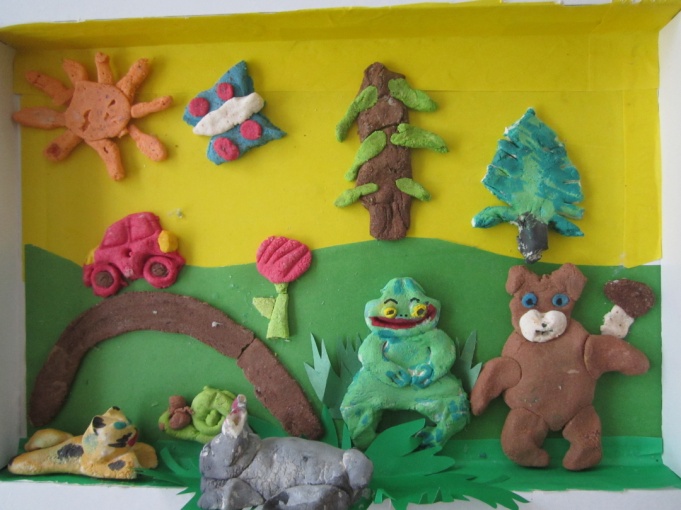 Телипанов Дима.СКАЗКА О ТОМ, КАК ЗАЙЧИК НАШЕЛ ДРУЗЕЙ.В лесу жил Зайчик. Он гулял по лесу и нашел полянку. Там было очень красиво и росли цветы. На цветах сидели бабочки.  Заяц хотел с ними дружить. Он подошел к бабочке и сказал: «Бабочка, давай мы будем с тобою дружить?»                                                                                                                     « С удовольствием!» - ответила Бабочка.Они стали друзьями. Еще они увидели гусениц и тоже с ними подружились. Все вместе они стали лучшими друзьями.Франк Андрей                            СКАЗКА О СОЛНЫШКЕ И О ВСЕХ ЗВЕРЯХ.Был солнечный день. Лягушка вышла погулять. Она встретила Зайчика и они пошли гулять вместе, взявшись за лапки. Потом они встретили Ежичка, и они нашли отличную поляну и начали играть в прятки. А Лягушка водила. Первым она нашла Зайца, а потом она нашла Ежика. Через некоторое время они нашли Божью коровку и все вместе стали играть в догонялки. Зайчик догнал Ежика и увидел бабочек. Бабочки согласились играть с ними в догонялки. Наигравшись в игры, они встретили Утку и пригласили ее играть с ними. На цветке была Гусеница. Друзья с интересом стали за ней наблюдать. Они прозвали ее Капусткой – Хорошкой, потому что она была зеленая и хорошая. Когда зверята  устали и захотели есть, они пошли домой и увидели яблоню. Наевшись яблок, друзья снова пошли гулять и играть в разные игры. На поляне было много цветов и очень ярко светило солнце. Был чудесный день! День друзей!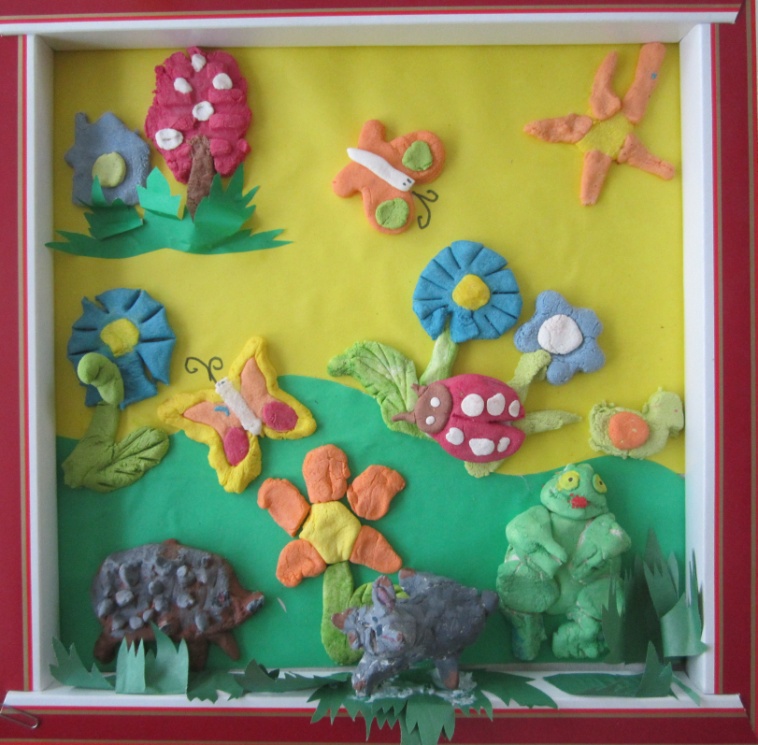 	            Кириллова Ксения.ПРИКЛЮЧЕНИЯ УЩАСТИКА.Жил – был зайчик. Звали его Ушастик. Зайчик хотел с кем - нибудь подружиться. В солнечный день он вышел в поле и увидел бабочку. Ушастик сказал бабочке:- Давай дружить.   Бабочка ничего не сказала, а улетела.   И в траве он увидел двух мышек- Давайте дружить, мышки, - сказал Зайчик.   Мышки ответили: - Давай.  Так зайчик нашел двух новых друзей.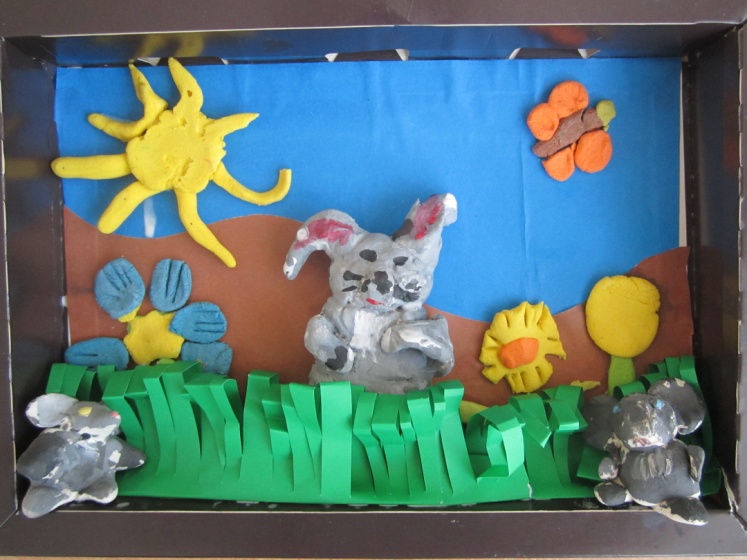 Шварева Даша.            ОГЛАВЛЕНИЕЗайчик и Ежик.                                                         (автор  Биркле  Илья.)Прятки.                                                                       (автор Шилов Артем)Однажды в лесу                                                           (автор Князев Жора)Сказ о том, как Лягушка помогла Мишке найти себе друзей .                      (                                                                                     (автор Тишина Катя).                                                                                                                                                                                                                                        Дружная компания.                                              (автор Баринова Карина)Сказка про Котенка и Утенка, про Лису и Бабочку.                                                       (                                                                          (автор Майорова Василиса)Волшебные грибы.                                                  (автор Мальгин  Костя)Лесные друзья автор                                                      (автор Ильин Ваня)Мечты Лягушки.                                                       (автор Иванова Дарья)Сказка о том как Мишка потерялся….                (автор Горшков Вадим.)Лиса и друзья.                                                        (автор Карабан Ярослав) Сказка по то, как Медведь друзей искал.            (автор Телипанов Дима)Сказка о солнышке и о всех зверях.                 (автор Кириллова Ксения)Приключения Ушастика.                                         (автор Шварева Даша)Сказка о том, как Зайчик нашел себе друзей.        (автор Франк Андрей)